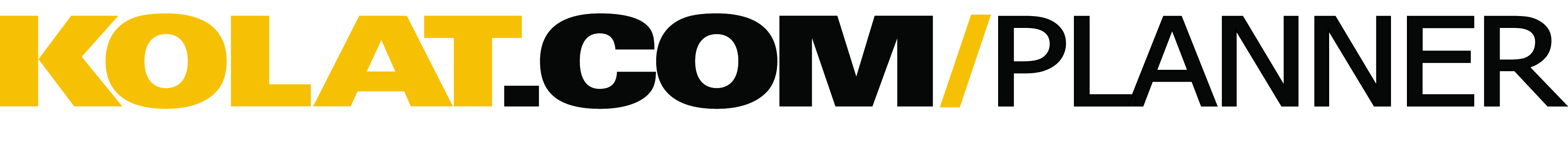 User:  KOLAT

Take the number 5 takedown from the NCAA tournament Cross Hand Single Leg and tie it into the Claw Tilt.

Warm-Up 40 minutes

Defending legs skills and hustling out of the crab ride when pulled into the position:

Jog, tumble, partner stretchDefend Legs elbow blocking / knee sliding clearing leg riderDefend Legs switching out of the leg when inDefend Legs using the mat to clear then hop out of pocketDefend Crab ride down and away from look for double legSit Through when in Powerhalf
Live Wrestling:  16 minutes you will need two partners changing half way through the live wrestling:
8 X’s - :30 sec bottom each man, followed by 1 minute on feet (switch halfway)
Technique 20-30 Minutes

This follows live wrestling so athletes should be battling for position on this drill to extend conditioning:

Cross hand single legArm on back claw tilt, tie into cross hand single when drillingBest position for claw tilt, tie into cross hand single leg when drilling 
Total Practice Time Approx. 90 Minutes
Copyright © 2016 Kolat.com LLCTotal Practice Time Approx. 90 MinutesCopyright © 2016 Kolat.com LLC